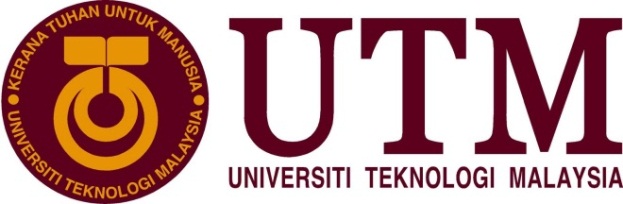 Title			: ______________________Name			: ______________________Address (office)	: ________________________________________________________________________________________HP number		: ______________________Email			: ______________________FKA class year	: ______________________Number of tickets you wish to reservePlease send the form and proof of payment to mhafizputeh@utm.my (Hafiz), or fax to 07-5566157; before 15th May 2013.Price (RM/per person)Number of ticket(s)Total price (RM)FKA alumni and lecturers150Spouse or any accompanying persons100Children (6-12 years old)50Children (below 5 years old)FreeTOTALTOTALTOTAL